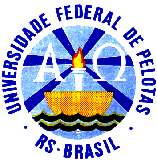 UNIVERSIDADE FEDERAL DE PELOTASPRÓ-REITORIA DE PESQUISA E PÓS-GRADUAÇÃODEPARTAMENTO DE PÓS-GRADUAÇÃO1BREFERÊNCIAS SOBRE CANDIDATO A CURSO DE PÓS-GRADUAÇÃOINFORMANTECANDIDATONome, Posição, InstituiçãoNome, Área de Trabalho, InstituiçãoCaracterísticasAbaixo da MédiaMédioBomÓtimoSem Condições de informarCapacidade p/conduzir trabalho acadêmicoCapacidade p/expressar-se oralmenteMotivaçãoEstabilidade emocional e maturidadeAutoconfiança e independênciaCapacidade para trabalho em equipeCapacidade para ensinarTalento criativo ou inovadorAceitaria esse candidato para pós-graduação em sua instituição?[    ] Sim		[    ] NãoLocal;	data	Assinatura 	Use esse espaço, por favor, para qualquer comentário que possa auxiliar no julgamento da admissão de  candidato.Use esse espaço, por favor, para qualquer comentário que possa auxiliar no julgamento da admissão de  candidato.NOTA:	Esta referência sobre o candidato é confidencial, devendo ser enviada diretamente pelo informante para o seguinte endereço:PROGRAMA DE PÓS-GRADUAÇÃO EM FITOSSANIDADEDepto. de Fitossanidade da FAEM/UFPelCampus Universitário, s/n - CP 354CEP 96010-900 - Pelotas - RS – Brasil - Fones (53) 3275 7391 – 3275 7265 - FAX: (53) 3275 9031NOTA:	Esta referência sobre o candidato é confidencial, devendo ser enviada diretamente pelo informante para o seguinte endereço:PROGRAMA DE PÓS-GRADUAÇÃO EM FITOSSANIDADEDepto. de Fitossanidade da FAEM/UFPelCampus Universitário, s/n - CP 354CEP 96010-900 - Pelotas - RS – Brasil - Fones (53) 3275 7391 – 3275 7265 - FAX: (53) 3275 9031